SL Year 1: More Review	Name____________________Hr_____Logarithms and ExponentsFoundational Paper 1: 6 points each (No Calculator)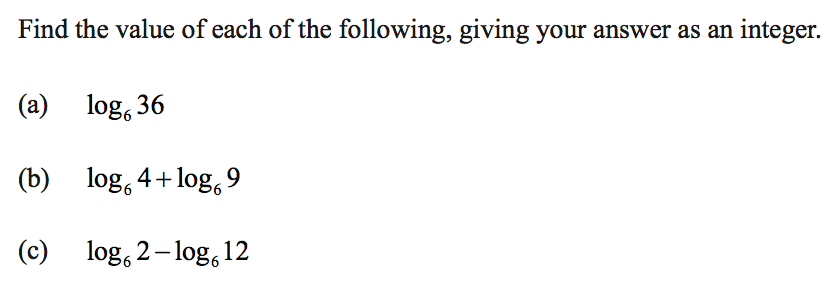 Simplify:  Simplify: Moderate Paper 1: 4 points each (No Calculator)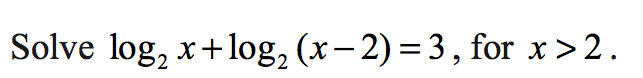 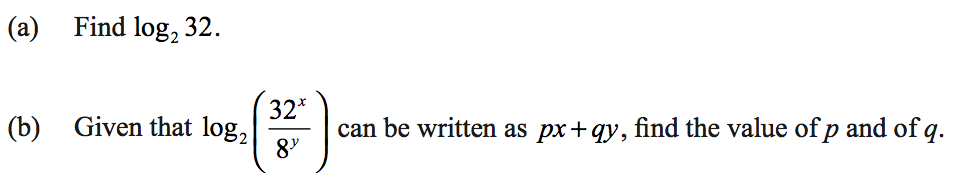 Foundational Paper 2: 6 points each (With Calculator)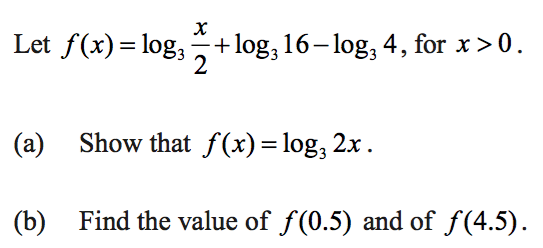 Moderate: (With Calculator) 4 points each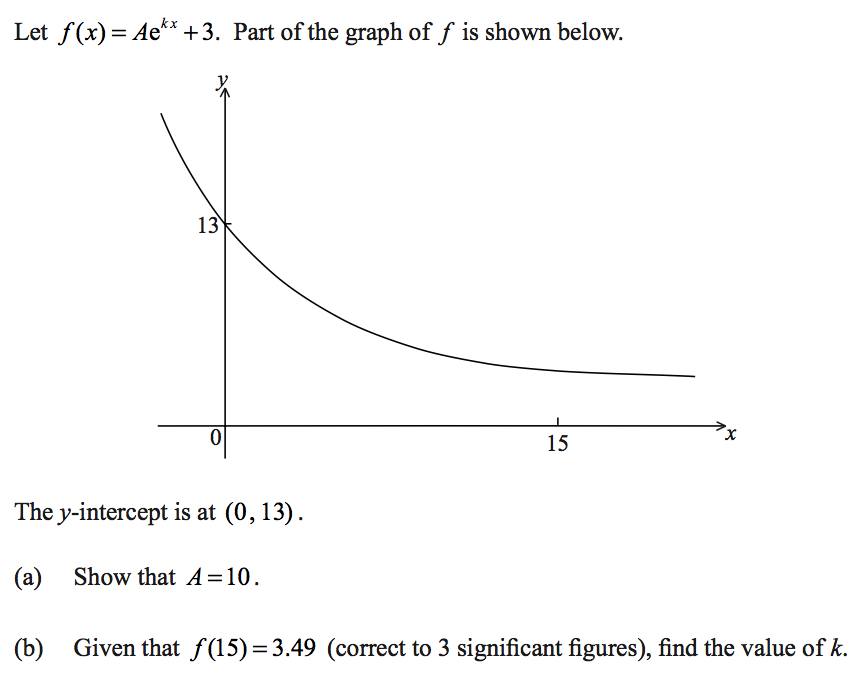 Find when  from question number 7 is equal to  (rounding to nearest thousandth).  Explain how you found your answer.High Challenge (With Calculator): 2 points eachA scientist is modeling the number of bees in a beehive. If B is the number of bees in the hive t days after the start of the observation period, she uses the following model: , where b is a constant.Find the number of bees at the start of the observation. When t=4, the number of bees was 2214. Show that in this case, the model requires that b=1.50. If b=1.5, find when the number of bees reaches 5000.  Expand . Let . Express  in terms of j. Consider the equation . Show that . Hence, solve for x. 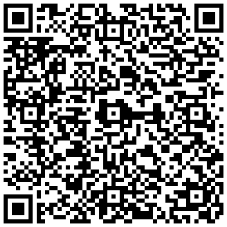 